Florencia Belén MolinaTel: (011) 35261470Cel: 1523232786Mail: florencia.molina262@gmail.comDirección: Chivilcoy 1214, Capital Federal.Edad:17 años, Soltera, Argentina.DNI: 44159057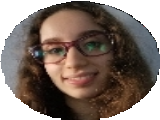 Sueldo pretendido $15.000EstudiosMar 2015 - Dic 2019ArgentinaBachiller en Economía y Administración (Secundario / Graduado) Instituto Cristo ReyÁrea de estudio: BachillerConocimientosInformáticaMicrosoft Word: Intermedio Microsoft Excel: BásicoOtros ConocimientosPower point intermedioContabilidad patrimonial básica Maquillaje Social Objetivo laboral"Mi objetivo es brindar apoyo y ayuda con mis conocimientos y crecer profesionalmente. Ganar experiencia en el ambiente laboral y volverme una mujer independiente."